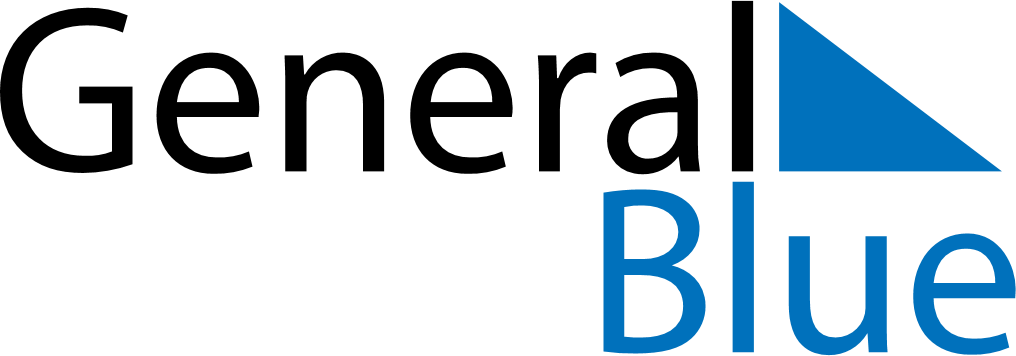 June 2023June 2023June 2023June 2023June 2023June 2023GuamGuamGuamGuamGuamGuamSundayMondayTuesdayWednesdayThursdayFridaySaturday123456789101112131415161718192021222324Father’s DayJuneteenth252627282930NOTES